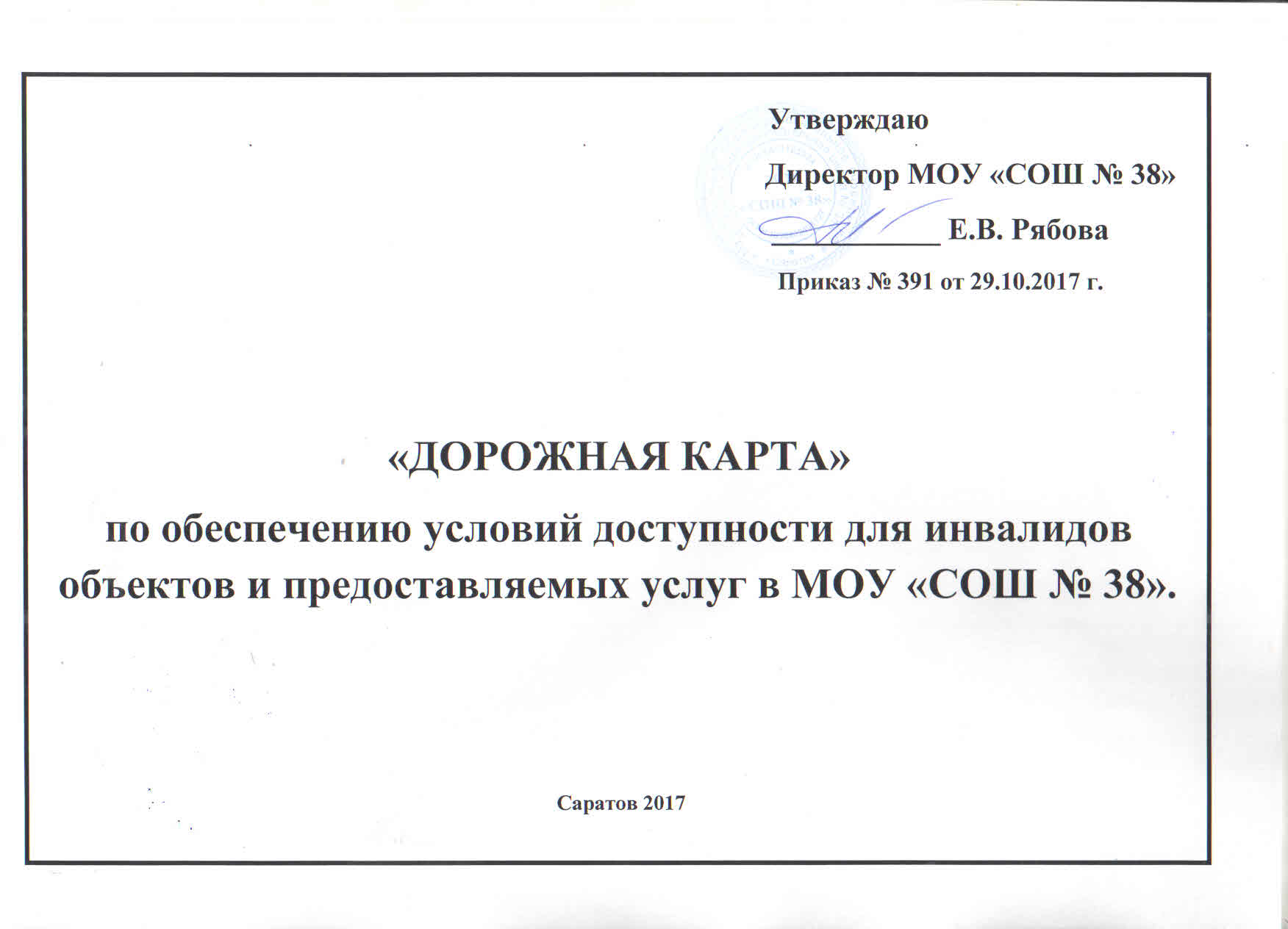 Перечень мероприятий («дорожная карта») по обеспечению условий доступности для инвалидов объектов и предоставляемых услуг в МОУ «Средняя общеобразовательная школа № 38»№ п/пНаименование мероприятияСрок реализацииИсполнительПланируемые результатыКомментарииIМероприятия по поэтапному повышению значений показателей доступности для инвалидов объектов инфраструктуры (транспортных средств, средств связи и информации), включая оборудование объектов необходимыми приспособлениямиМероприятия по поэтапному повышению значений показателей доступности для инвалидов объектов инфраструктуры (транспортных средств, средств связи и информации), включая оборудование объектов необходимыми приспособлениямиМероприятия по поэтапному повышению значений показателей доступности для инвалидов объектов инфраструктуры (транспортных средств, средств связи и информации), включая оборудование объектов необходимыми приспособлениямиМероприятия по поэтапному повышению значений показателей доступности для инвалидов объектов инфраструктуры (транспортных средств, средств связи и информации), включая оборудование объектов необходимыми приспособлениямиМероприятия по поэтапному повышению значений показателей доступности для инвалидов объектов инфраструктуры (транспортных средств, средств связи и информации), включая оборудование объектов необходимыми приспособлениями1Назначение ответственного за обеспечение условий доступности для инвалидов объектов и услуг1 квартал 2016 г.МОУ «СОШ № 38»2Создание комиссии по проведению обследования и паспортизации объекта организации и предоставления услуг1 квартал 2016 г.Организация и проведение обследования и паспортизации объекта и услуг3Проведение паспортизации объектов и услуг1 квартал 2016 г.Утверждение паспорта доступности, определение объема работ4выделение стоянки автотранспортных средств для инвалидов2019 г.МОУ «СОШ № 38»Повышение доступности объекта4сменные кресла-коляски2030 г.Повышение доступности объекта4раздвижные двери2030 г.Повышение доступности объекта4достаточная ширина дверных проемов в стенах, лестничных маршей, площадок2030 г.Повышение доступности объекта4надлежащее размещение оборудования и носителей информации, необходимых для обеспечения беспрепятственного доступа к объектам (местам предоставления услуг) инвалидов, имеющих стойкие расстройства функции зрения, слуха и передвижения2025 г.Повышение доступности объектадублирование необходимой для инвалидов, имеющих стойкие расстройства функции зрения, зрительной информации  - звуковой информацией, а также надписей, знаков и иной текстовой и графической информации – знаками, выполненными рельефно-точечным шрифтом Брайля и на контрастном фоне2025 г.Повышение доступности объектаIIМероприятия по поэтапному повышению значений показателей доступности предоставляемых инвалидам услуг, а также по оказанию им помощи в преодолении барьеров, препятствующих пользованию объектами и услугамиМероприятия по поэтапному повышению значений показателей доступности предоставляемых инвалидам услуг, а также по оказанию им помощи в преодолении барьеров, препятствующих пользованию объектами и услугамиМероприятия по поэтапному повышению значений показателей доступности предоставляемых инвалидам услуг, а также по оказанию им помощи в преодолении барьеров, препятствующих пользованию объектами и услугамиМероприятия по поэтапному повышению значений показателей доступности предоставляемых инвалидам услуг, а также по оказанию им помощи в преодолении барьеров, препятствующих пользованию объектами и услугамиМероприятия по поэтапному повышению значений показателей доступности предоставляемых инвалидам услуг, а также по оказанию им помощи в преодолении барьеров, препятствующих пользованию объектами и услугами1наличие при входе в объект вывески с названием организации, графиком работы организации, плана здания, выполненных рельефно-точечным шрифтом Брайля и на контрастном фоне2025 г.МОУ «СОШ № 38»Повышение доступности 2обеспечение допуска на объект, в котором предоставляются услуги, собаки-проводника при наличии документа, подтверждающего ее специальное обучение, выданного по форме и в порядке, утвержденном приказом Министерства труда и социальной защиты РФ2025 г.Повышение доступности 3приобретение учебников и учебных пособий, иной учебной литературы2020 г.Повышение доступности 4наличие в одном из помещений, предназначенных для проведения массовых мероприятий, индукционных петель и звукоусиливающей аппаратуры2025 г.Повышение доступности 5обеспечение предоставления услуг тьютора2025 г.Повышение доступности 